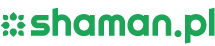 SHAMAN Joanna Śniegocka						E-mail: info@shaman.plDługa Street 23								Phone: +48 664 377 70563-400 Ostrów WielkopolskiNIP 6222647314WITHDRAWAL FORM............................................................................................................................Name of company...........................................................................................................................Street, house/flat number.....................		.................................		..................................Postcode			City				E-mail........................		.................................		..................................Telephone number			Order number			Purchase date................................................... Date of delivery to the customer (date of receipt of shipment)DECLARATION OF WITHDRAWAL FROM A DISTANCE CONTRACTI hereby declare that, pursuant to Article 27 of the Consumer Rights Act of 30 May 2014 (Journal of Laws 2014, item 827), I withdraw from the contract of sale of the above-mentioned items............................................................................Date and legible signature of the customer (only if the form is sent on paper)SELLER'S NOTE:Only customers who are Consumers may withdraw from a contract concluded at a distance.The Customer who is a Consumer shall not have the right to withdraw from the Sales Contract in relation to contracts in which the Goods are perishable or have a short shelf life. The right of withdrawal from the Sales Contract does not apply to contracts in which the Goods are delivered in sealed packaging which cannot be returned after opening for health or hygiene reasons, if the packaging has been opened after delivery.Product nameProduct nameNumber of piecesGross price1.2.3.4.5.